Памятка для обучающихся Козской средней школы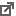 Памятка для обучающихся в условиях распространения коронавирусной инфекции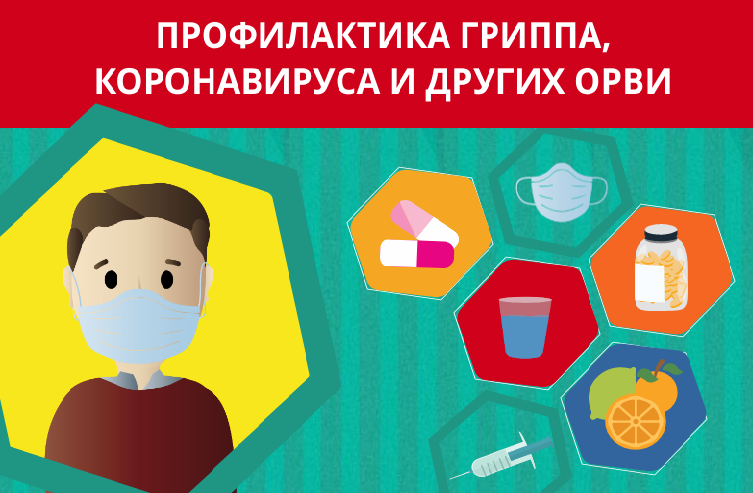 Эти несложные правила помогут Вами Вашим близким не заболеть!!!Старайтесь избегать мест массового скопления людей!Используйте медицинские маски и перчатки.Избегайте близкого контакта с людьми, имеющими признаки инфекционного заболевания.Тщательно мойте руки с мылом после посещения мест массового скопления людей и перед приемом пищи (не менее 20 секунд).Регулярно обрабатывайте руки антисептиком (после каждого выхода на улицу, при посещении общественных мест и даже после кашля и чихания).Не трогайте глаза, рот и нос немытыми руками.Питьевую воду употребляйте только из одноразового стакана.Закрывайте нос и рот салфеткой или сгибом локтя, когда чихаете или кашляете. Сразу после этого выкидывайте салфетку и тщательно вымойте руки.Перед выходом из дома в школу измеряйте температуру.Если плохо себя чувствуете, сообщите родителям, а в школе учителю.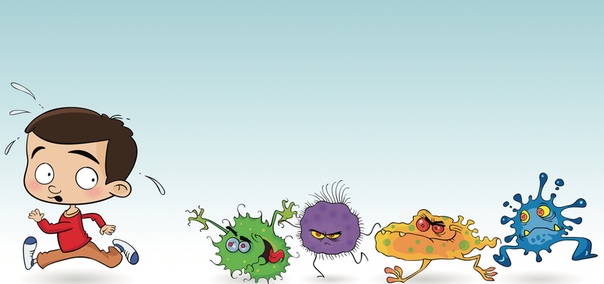 При первых признаках заболевания обращайтесь за медицинской помощью в лечебные учреждения или вызывайте на дом врача